я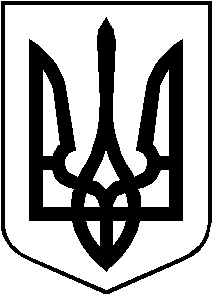 РОЖИЩЕНСЬКА МІСЬКА РАДАЛУЦЬКОГО РАЙОНУ ВОЛИНСЬКОЇ ОБЛАСТІвосьмого скликанняРІШЕННЯ          2022 року                                                                                         № 23/Про надання дозволу на розроблення технічних документацій із землеустрою щодо встановлення (відновлення) меж земельної ділянки в натурі (на місцевості) власникам сертифікатів на право на земельну частку (пай)Розглянувши заяви  громадян, керуючись пунктом 34 частини 1 статті 26 Закону України «Про місцеве самоврядування в Україні», відповідно до статей 12, 22, 126 Земельного кодексу України, статтями 19, 25, 55 Закону України «Про землеустрій», статтею 13 Закону України «Про порядок виділення в натурі (на місцевості) земельних ділянок власникам земельних часток (паїв)», враховуючи рекомендації постійної комісії з питань депутатської діяльності та етики, дотримання прав людини, законності та правопорядку, земельних відносин, екології, природокористування, охорони пам’яток та історичного середовища,  міська рада   ВИРІШИЛА:	1. Надати дозвіл на розроблення технічної документації із землеустрою щодо встановлення (відновлення) меж земельної ділянки в натурі (на місцевості) для ведення особистого селянського господарства власникам сертифікатів на право на земельну частку (пай) на території Рожищенської міської ради згідно додатку 1.	2. Рекомендувати громадянам:Звернутися до розробників документації із землеустрою  для виготовлення технічної документації із землеустрою щодо встановлення (відновлення) меж земельних ділянок в  натурі (на місцевості) власникам земельних часток (паїв) для ведення особистого селянського господарства;Провести державну реєстрацію земельних ділянок та обмежень у їх використанні у порядку, передбаченому законодавством;Надати виготовлену технічну документацію до Рожищенської міської ради для її затвердження.3. Контроль за виконанням даного рішення покласти на постійну з питань депутатської діяльності та етики, дотримання прав людини, законності та правопорядку, земельних відносин, екології, природокористування, охорони пам’яток та історичного середовища Рожищенської міської ради.Міський голова                       			Вячеслав ПОЛІЩУКВербицький Микола 21541Супрун Аліна 21541Пазюк Ангеліна 21541Вавринюк Оксана 21541Шевчук Лариса 21541